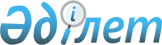 О внесении изменений в решение Панфиловского районного маслихата от 27 декабря 2019 года № 6-65-372 "О бюджете Панфиловского района на 2020-2022 годы"Решение Панфиловского районного маслихата Алматинской области от 7 сентября 2020 года № 6-75-422. Зарегистрировано Департаментом юстиции Алматинской области 14 сентября 2020 года № 5654
      В соответствии с пунктом 4 статьи 106 Бюджетного кодекса Республики Казахстан от 4 декабря 2008 года, подпунктом 1) пункта 1 статьи 6 Закона Республики Казахстан от 23 января 2001 года "О местном государственном управлении и самоуправлении в Республике Казахстан", Панфиловский районный маслихат РЕШИЛ: 
      1. Внести в решение Панфиловского районного маслихата "О бюджете Панфиловского района на 2020-2022 годы" от 27 декабря 2019 года № 6-65-372 (зарегистрирован в Реестре государственной регистрации нормативных правовых актов № 5384, опубликован 10 января 2020 года в эталонном контрольном банке нормативных правовых актов Республики Казахстан) следующие изменения: 
      пункт 1 указанного решения изложить в новой редакции: 
      "1. Утвердить районный бюджет на 2020-2022 годы согласно приложениям 1, 2 и 3 к настоящему решению соответственно, в том числе на 2020 год в следующих объемах:
      1) доходы 24 491 573 тысячи тенге, в том числе:
      налоговые поступления 4 637 816 тысяч тенге;
      неналоговые поступления 18 785 тысяч тенге;
      поступления от продажи основного капитала 143 175 тысяч тенге;
      поступления трансфертов 19 691 797 тысяч тенге, в том числе:
      трансферты из нижестоящих органов государственного управления 108 217 тысяч тенге, в том числе:
      бюджетные изъятия 107 954 тысячи тенге;
      возврат неиспользованных (недоиспользованных) целевых трансфертов 263 тысячи тенге;
      трансферты из вышестоящих органов государственного управления 19 583 580 тысяч тенге, в том числе:
      целевые текущие трансферты 11 540 376 тысяч тенге;
      целевые трансферты на развитие 2 210 825 тысяч тенге;
      субвенции 5 832 379 тысяч тенге;
      2) затраты 26 746 650 тысяч тенге;
      3) чистое бюджетное кредитование 81 959 тысяч тенге, в том числе: бюджетные кредиты 108 175 тысяч тенге; 
      погашение бюджетных кредитов 26 216 тысяч тенге;
      4) сальдо по операциям с финансовыми активами 0 тенге; 
      5) дефицит (профицит) бюджета (-) 2 337 036 тысяч тенге;
      6) финансирование дефицита (использование профицита) бюджета 2 337 036 тысяч тенге.".
      2. Приложение 1 к указанному решению изложить в новой редакции согласно приложению к настоящему решению. 
      3. Контроль за исполнением настоящего решения возложить на постоянную комиссию Панфиловского районного маслихата "По вопросам бюджета, экономики, аграрным, предпринимательства, производства, автомобильных дорог и строительства".
      4. Настоящее решение вводится в действие с 1 января 2020 года. Районный бюджет на 2020 год
					© 2012. РГП на ПХВ «Институт законодательства и правовой информации Республики Казахстан» Министерства юстиции Республики Казахстан
				
      Председатель сессии Панфиловского

      районного маслихата

А. Ходжамбердиев

      Исполняющий обязанности

      секретаря Панфиловского

      районного маслихата

М. Турлыбеков
Приложение к решению Панфиловского районного маслихата от 7 сентября 2020 года № 6-75-422Приложение 1 к решению Панфиловского районного маслихата от 27 декабря 2019 года № 6-65-372
Категория
Категория
Категория
Категория
Сумма (тысяч тенге)
Класс
Класс
Класс
Сумма (тысяч тенге)
Подкласс
Подкласс
Сумма (тысяч тенге)
Наименование
Сумма (тысяч тенге)
1
2
3
4
5
1. Доходы
24 491 573
1
Налоговые поступления
4 637 816
01
Подоходный налог
2 475 307
1
Корпоративный подоходный налог
2 475 307
04
Hалоги на собственность
1 929 840
1
Hалоги на имущество
1 924 880
5
Единый земельный налог
4 960
05
Внутренние налоги на товары, работы и услуги
174 008
2
Акцизы
15 398
3
Поступления за использование природных и других ресурсов
129 558
4
Сборы за ведение предпринимательской и профессиональной деятельности
26 914
5
Налог на игорный бизнес
2 138
08
Обязательные платежи, взимаемые за совершение юридически значимых действий и (или) выдачу документов уполномоченными на то государственными органами или должностными лицами
58 661
1
Государственная пошлина
58 661
2
Неналоговые поступления
18 785
01
Доходы от государственной собственности
14 611
5
Доходы от аренды имущества, находящегося в государственной собственности
14 611
03
Поступления денег от проведения государственных закупок, организуемых государственными учреждениями, финансируемыми из государственного бюджета
128
1
Поступления денег от проведения государственных закупок, организуемых государственными учреждениями, финансируемыми из государственного бюджета
128
04
Штрафы, пени, санкции, взыскания, налагаемые государственными учреждениями, финансируемыми из государственного бюджета, а также содержащимися и финансируемыми из бюджета (сметы расходов) Национального Банка Республики Казахстан
46
1
Штрафы, пени, санкции, взыскания, налагаемые государственными учреждениями, финансируемыми из государственного бюджета, а также содержащимися и финансируемыми из бюджета (сметы расходов) Национального Банка Республики Казахстан, за исключением поступлений от организаций нефтяного сектора 
46
06
Прочие неналоговые поступления
4 000
1
Прочие неналоговые поступления
4 000
3
Поступления от продажи основного капитала
143 175
01
Продажа государственного имущества, закрепленного за государственными учреждениями
20 296
1
Продажа государственного имущества, закрепленного за государственными учреждениями
20 296
03
Продажа земли и нематериальных активов
122 879
1
Продажа земли
118 579
2
Продажа нематериальных активов
4 300
4
Поступления трансфертов
19 691 797
01
Трансферты из нижестоящих органов государственного управления
108 217
3
Трансферты из бюджетов городов районного значения, сел, поселков, сельских округов
108 217
02
Трансферты из вышестоящих органов государственного управления
19 583 580
2
Трансферты из областного бюджета
19 583 580
Функциональная группа
Функциональная группа
Функциональная группа
Функциональная группа
Функциональная группа
Сумма (тысяч тенге)
Функциональная подгруппа
Функциональная подгруппа
Функциональная подгруппа
Функциональная подгруппа
Сумма (тысяч тенге)
Администратор бюджетных программ
Администратор бюджетных программ
Администратор бюджетных программ
Сумма (тысяч тенге)
Бюджетная программа
Бюджетная программа
Сумма (тысяч тенге)
Наименование
Сумма (тысяч тенге)
1
2
3
4
5
6
2. Затраты
26 746 650
01
Государственные услуги общего характера
570 716
1
Представительные, исполнительные и другие органы, выполняющие общие функции государственного управления
244 167
112
Аппарат маслихата района (города областного значения)
32 201
001
Услуги по обеспечению деятельности маслихата района (города областного значения)
24 013
003
Капитальные расходы государственного органа 
8 188
122
Аппарат акима района (города областного значения)
211 966
001
Услуги по обеспечению деятельности акима района (города областного значения)
124 951
003
Капитальные расходы государственного органа 
16 438
113
Целевые текущие трансферты из местных бюджетов
70 577
2
Финансовая деятельность
296 086
452
Отдел финансов района (города областного значения)
296 086
001
Услуги по реализации государственной политики в области исполнения бюджета и управления коммунальной собственностью района (города областного значения)
29 103
003
Проведение оценки имущества в целях налогообложения
2 656
010
Приватизация, управление коммунальным имуществом, постприватизационная деятельность и регулирование споров, связанных с этим 
2 601
018
Капитальные расходы государственного органа 
558
028
Приобретение имущества в коммунальную собственность
261 168
5
Планирование и статистическая деятельность
30 463
453
Отдел экономики и бюджетного планирования района (города областного значения)
30 463
001
Услуги по реализации государственной политики в области формирования и развития экономической политики, системы государственного планирования
29 805
004
Капитальные расходы государственного органа
658
02
Оборона
459 429
1
Военные нужды
16 809
122
Аппарат акима района (города областного значения)
16 809
005
Мероприятия в рамках исполнения всеобщей воинской обязанности
16 809
2
Организация работы по чрезвычайным ситуациям
442 620
122
Аппарат акима района (города областного значения)
442 620
006
Предупреждение и ликвидация чрезвычайных ситуаций масштаба района (города областного значения)
424 023
007
Мероприятия по профилактике и тушению степных пожаров районного (городского) масштаба, а также пожаров в населенных пунктах, в которых не созданы органы государственной противопожарной службы
18 597
03
Общественный порядок, безопасность, правовая, судебная, уголовно-исполнительная деятельность
70 621
9
Прочие услуги в области общественного порядка и безопасности
70 621
485
Отдел пассажирского транспорта и автомобильных дорог района (города областного значения)
70 621
021
Обеспечение безопасности дорожного движения в населенных пунктах
70 621
04
Образование
16 035 644
1
Дошкольное воспитание и обучение
1 057 315
464
Отдел образования района (города областного значения)
1 057 315
040
Реализация государственного образовательного заказа в дошкольных организациях образования
1 057 315
2
Начальное, основное среднее и общее среднее образование
11 712 439
464
Отдел образования района (города областного значения)
11 186 833
003
Общеобразовательное обучение
11 128 758
006
Дополнительное образование для детей
58 075
465
Отдел физической культуры и спорта района (города областного значения)
150 337
017
Дополнительное образование для детей и юношества по спорту
150 337
467
Отдел строительства района (города областного значения)
375 269
024
Строительство и реконструкция объектов начального, основного среднего и общего среднего образования
375 269
9
Прочие услуги в области образования
3 265 890
464
Отдел образования района (города областного значения)
3 265 890
001
Услуги по реализации государственной политики на местном уровне в области образования 
22 286
004
Информатизация системы образования в государственных учреждениях образования района (города областного значения)
25 300
005
Приобретение и доставка учебников, учебно-методических комплексов для государственных учреждений образования района (города областного значения)
217 695
012
Капитальные расходы государственного органа
188
015
Ежемесячные выплаты денежных средств опекунам (попечителям) на содержание ребенка-сироты (детей-сирот), и ребенка (детей), оставшегося без попечения родителей
35 484
022
Выплата единовременных денежных средств казахстанским гражданам, усыновившим (удочерившим) ребенка (детей)-сироту и ребенка (детей), оставшегося без попечения родителей
199
067
Капитальные расходы подведомственных государственных учреждений и организаций
2 362 160
113
Целевые текущие трансферты из местных бюджетов
602 578
06
Социальная помощь и социальное обеспечение
3 404 442
1
Социальное обеспечение
1 872 735
451
Отдел занятости и социальных программ района (города областного значения)
1 860 446
005
Государственная адресная социальная помощь
1 860 446
464
Отдел образования района (города областного значения)
12 289
030
Содержание ребенка (детей), переданного патронатным воспитателям
3 677
031
Государственная поддержка по содержанию детей-сирот и детей, оставшихся без попечения родителей, в детских домах семейного типа и приемных семьях
8 612
2
Социальная помощь
1 449 744
451
Отдел занятости и социальных программ района (города областного значения)
1 449 744
002
Программа занятости
1 046 114
004
Оказание социальной помощи на приобретение топлива специалистам здравоохранения, образования, социального обеспечения, культуры, спорта и ветеринарии в сельской местности в соответствии с законодательством Республики Казахстан
36 995
006
Оказание жилищной помощи
120
007
Социальная помощь отдельным категориям нуждающихся граждан по решениям местных представительных органов
87 871
010
Материальное обеспечение детей-инвалидов, воспитывающихся и обучающихся на дому
10 816
014
Оказание социальной помощи нуждающимся гражданам на дому
87 546
017
Обеспечение нуждающихся инвалидов обязательными гигиеническими средствами и предоставление услуг специалистами жестового языка, индивидуальными помощниками в соответствии с индивидуальной программой реабилитации инвалида
128 197
023
Обеспечение деятельности центров занятости населения
52 085
9
Прочие услуги в области социальной помощи и социального обеспечения
81 963
451
Отдел занятости и социальных программ района (города областного значения)
75 863
001
Услуги по реализации государственной политики на местном уровне в области обеспечения занятости и реализации социальных программ для населения
36 327
011
Оплата услуг по зачислению, выплате и доставке пособий и других социальных выплат
22 360
021
Капитальные расходы государственного органа 
388
050
Обеспечение прав и улучшение качества жизни инвалидов в Республике Казахстан
4 052
067
Капитальные расходы подведомственных государственных учреждений и организаций
12 736
487
Отдел жилищно-коммунального хозяйства и жилищной инспекции района (города областного значения)
6 100
094
Предоставление жилищных сертификатов как социальная помощь
6 000
097
Оплата услуг поверенному агенту по предоставлению жилищных сертификатов (социальная поддержка в виде бюджетного кредита)
100
07
Жилищно-коммунальное хозяйство
3 973 331
1
Жилищное хозяйство
2 181 948
467
Отдел строительства района (города областного значения)
1 615 749
003
Проектирование и (или) строительство, реконструкция жилья коммунального жилищного фонда
1 231 410
004
Проектирование, развитие и (или) обустройство инженерно-коммуникационной инфраструктуры
384 339
487
Отдел жилищно-коммунального хозяйства и жилищной инспекции района (города областного значения)
566 199
001
Услуги по реализации государственной политики на местном уровне в области жилищно-коммунального хозяйства и жилищного фонда
16 280
003
Капитальные расходы государственного органа
388
005
Организация сохранения государственного жилищного фонда
1 388
006
Обеспечение жильем отдельных категорий граждан
35 000
032
Капитальные расходы подведомственных государственных учреждений и организаций
10 000
070
Возмещение платежей населения по оплате коммунальных услуг в режиме чрезвычайного положения в Республике Казахстан
350 486
113
Целевые текущие трансферты из местных бюджетов
152 657
2
Коммунальное хозяйство
1 379 516
487
Отдел жилищно-коммунального хозяйства и жилищной инспекции района (города областного значения)
1 379 516
016
Функционирование системы водоснабжения и водоотведения
97 255
018
Развитие благоустройства городов и населенных пунктов
62 200
029
Развитие системы водоснабжения и водоотведения 
1 220 061
3
Благоустройство населенных пунктов
411 867
487
Отдел жилищно-коммунального хозяйства и жилищной инспекции района (города областного значения)
411 867
025
Освещение улиц населенных пунктов
133 204
030
Благоустройство и озеленение населенных пунктов
278 663
08
Культура, спорт, туризм и информационное пространство
701 924
1
Деятельность в области культуры
242 102
455
Отдел культуры и развития языков района (города областного значения)
242 102
003
Поддержка культурно-досуговой работы
242 102
2
Спорт
42 229
465
Отдел физической культуры и спорта района (города областного значения)
42 229
001
Услуги по реализации государственной политики на местном уровне в сфере физической культуры и спорта
9 105
004
Капитальные расходы государственного органа
388
006
Проведение спортивных соревнований на районном (города областного значения) уровне
2 070
007
Подготовка и участие членов сборных команд района (города областного значения) по различным видам спорта на областных спортивных соревнованиях
8 463
032
Капитальные расходы подведомственных государственных учреждений и организаций
22 203
3
Информационное пространство
122 345
455
Отдел культуры и развития языков района (города областного значения)
100 529
006
Функционирование районных (городских) библиотек
99 494
007
Развитие государственного языка и других языков народа Казахстана
1 035
456
Отдел внутренней политики района (города областного значения)
21 816
002
Услуги по проведению государственной информационной политики
21 816
9
Прочие услуги по организации культуры, спорта, туризма и информационного пространства
295 248
455
Отдел культуры и развития языков района (города областного значения)
276 169
001
Услуги по реализации государственной политики на местном уровне в области развития языков и культуры
11 304
010
Капитальные расходы государственного органа
688
032
Капитальные расходы подведомственных государственных учреждений и организаций
264 177
456
Отдел внутренней политики района (города областного значения)
19 079
001
Услуги по реализации государственной политики на местном уровне в области информации, укрепления государственности и формирования социального оптимизма граждан
18 691
006
Капитальные расходы государственного органа
388
09
Топливно-энергетический комплекс и недропользование
75 194
1
Топливо и энергетика
75 194
487
Отдел жилищно-коммунального хозяйства и жилищной инспекции района (города областного значения)
75 194
009
Развитие теплоэнергетической системы
75 194
10
Сельское, водное, лесное, рыбное хозяйство, особо охраняемые природные территории, охрана окружающей среды и животного мира, земельные отношения
74 730
1
Сельское хозяйство
30 271
462
Отдел сельского хозяйства района (города областного значения)
27 831
001
Услуги по реализации государственной политики на местном уровне в сфере сельского хозяйства
27 443
006
Капитальные расходы государственного органа
388
473
Отдел ветеринарии района (города областного значения)
2 440
001
Услуги по реализации государственной политики на местном уровне в сфере ветеринарии
2 440
6
Земельные отношения
21 156
463
Отдел земельных отношений района (города областного значения)
21 156
001
Услуги по реализации государственной политики в области регулирования земельных отношений на территории района (города областного значения)
19 018
006
Землеустройство, проводимое при установлении границ районов, городов областного значения, районного значения, сельских округов, поселков, сел
1 950
007
Капитальные расходы государственного органа
188
9
Прочие услуги в области сельского, водного, лесного, рыбного хозяйства, охраны окружающей среды и земельных отношений
23 303
453
Отдел экономики и бюджетного планирования района (города областного значения)
23 303
099
Реализация мер по оказанию социальной поддержки специалистов
23 303
11
Промышленность, архитектурная, градостроительная и строительная деятельность
36 648
2
Архитектурная, градостроительная и строительная деятельность
36 648
467
Отдел строительства района (города областного значения)
21 992
001
Услуги по реализации государственной политики на местном уровне в области строительства
21 604
017
Капитальные расходы государственного органа
388
468
Отдел архитектуры и градостроительства района (города областного значения)
14 656
001
Услуги по реализации государственной политики в области архитектуры и градостроительства на местном уровне
14 468
004
Капитальные расходы государственного органа
188
12
Транспорт и коммуникации
957 196
1
Автомобильный транспорт
949 506
485
Отдел пассажирского транспорта и автомобильных дорог района (города областного значения)
949 506
023
Обеспечение функционирования автомобильных дорог
262 822
045
Капитальный и средний ремонт автомобильных дорог районного значения и улиц населенных пунктов
686 684
9
Прочие услуги в сфере транспорта и коммуникаций
7 690
485
Отдел пассажирского транспорта и автомобильных дорог района (города областного значения)
7 690
001
Услуги по реализации государственной политики на местном уровне в области пассажирского транспорта и автомобильных дорог 
7 302
003
Капитальные расходы государственного органа
388
13
Прочие
113 928
3
Поддержка предпринимательской деятельности и защита конкуренции
10 914
469
Отдел предпринимательства района (города областного значения)
10 914
001
Услуги по реализации государственной политики на местном уровне в области развития предпринимательства
10 726
004
Капитальные расходы государственного органа
188
9
Прочие
103 014
452
Отдел финансов района (города областного значения)
103 014
012
Резерв местного исполнительного органа района (города областного значения) 
103 014
14
Обслуживание долга
108
1
Обслуживание долга
108
452
Отдел финансов района (города областного значения)
108
013
Обслуживание долга местных исполнительных органов по выплате вознаграждений и иных платежей по займам из областного бюджета
108
15
Трансферты
272 739
1
Трансферты
272 739
452
Отдел финансов района (города областного значения)
272 739
006
Возврат неиспользованных (недоиспользованных) целевых трансфертов
10 279
024
Целевые текущие трансферты из нижестоящего бюджета на компенсацию потерь вышестоящего бюджета в связи с изменением законодательства
31 990
038
Субвенции
230 468
054
Возврат сумм неиспользованных (недоиспользованных) целевых трансфертов, выделенных из республиканского бюджета за счет целевого трансферта из Национального фонда Республики Казахстан
2
3. Чистое бюджетное кредитование
81 959
Бюджетные кредиты
108 175
06
Социальная помощь и социальное обеспечение
4 000
9
Прочие услуги в области социальной помощи и социального обеспечения
4 000
487
Отдел жилищно-коммунального хозяйства и жилищной инспекции района (города областного значения)
4 000
095
Бюджетные кредиты для предоставления жилищных сертификатов как социальная поддержка
4 000
10
Сельское, водное, лесное, рыбное хозяйство, особо охраняемые природные территории, охрана окружающей среды и животного мира, земельные отношения
104 175
9
Прочие услуги в области сельского, водного, лесного, рыбного хозяйства, охраны окружающей среды и земельных отношений
104 175
453
Отдел экономики и бюджетного планирования района (города областного значения)
104 175
006
Бюджетные кредиты для реализации мер социальной поддержки специалистов
104 175
Категория
Категория
Категория
Категория
Сумма (тысяч тенге)
Класс
Класс
Класс
Сумма (тысяч тенге)
Подкласс
Подкласс
Сумма (тысяч тенге)
Наименование
Сумма (тысяч тенге)
1
2
3
4
5
5
Погашение бюджетных кредитов
26 216
01
Погашение бюджетных кредитов
26 216
1
Погашение бюджетных кредитов, выданных из государственного бюджета
26 216
Функциональная группа
Функциональная группа
Функциональная группа
Функциональная группа
Функциональная группа
Сумма (тысяч тенге)
Функциональная подгруппа
Функциональная подгруппа
Функциональная подгруппа
Функциональная подгруппа
Сумма (тысяч тенге)
Администратор бюджетных программ
Администратор бюджетных программ
Администратор бюджетных программ
Сумма (тысяч тенге)
Бюджетная программа
Бюджетная программа
Сумма (тысяч тенге)
Наименование
Сумма (тысяч тенге)
1
2
3
4
5
6
 4. Сальдо по операциям с финансовыми активами
0
Категория
Категория
Категория
Категория
Сумма (тысяч тенге)
Класс
Класс
Класс
Сумма (тысяч тенге)
Подкласс
Подкласс
Сумма (тысяч тенге)
Наименование
Сумма (тысяч тенге)
1
2
3
4
5
Поступления от продажи финансовых активов государства
0
Категория
Категория
Категория
Категория
Сумма (тысяч тенге)
Класс
Класс
Класс
Сумма (тысяч тенге)
Подкласс
Подкласс
Сумма (тысяч тенге)
Наименование
Сумма (тысяч тенге)
1
2
3
4
5
5. Дефицит (профицит) бюджета
-2 337 036
6. Финансирование дефицита (использование профицита) бюджета
2 337 036
7
Поступления займов
2 303 126
01
Внутренние государственные займы
2 303 126
2
Договоры займа
2 303 126
8
Используемые остатки бюджетных средств
60 023
01
Остатки бюджетных средств
60 023
1
Свободные остатки бюджетных средств
60 023
Функциональная группа
Функциональная группа
Функциональная группа
Функциональная группа
Функциональная группа
Сумма (тысяч тенге)
Функциональная подгруппа
Функциональная подгруппа
Функциональная подгруппа
Функциональная подгруппа
Сумма (тысяч тенге)
Администратор бюджетных программ
Администратор бюджетных программ
Администратор бюджетных программ
Сумма (тысяч тенге)
Бюджетная программа
Бюджетная программа
Сумма (тысяч тенге)
Наименование
Сумма (тысяч тенге)
1
2
3
4
5
6
16
Погашение займов
26 113
1
Погашение займов
26 113
452
Отдел финансов района (города областного значения)
26 113
008
Погашение долга местного исполнительного органа перед вышестоящим бюджетом
26 108
021
Возврат неиспользованных бюджетных кредитов, выданных из местного бюджета
5